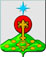 РОССИЙСКАЯ ФЕДЕРАЦИЯСвердловская областьДУМА СЕВЕРОУРАЛЬСКОГО ГОРОДСКОГО ОКРУГАРЕШЕНИЕот 28 октября 2015 года	          № 88 г. Североуральск     О награждении Почетной  грамотой  Думы Североуральского городского округа Руководствуясь Федеральным законом от 06.10.2003 года № 131-ФЗ «Об общих принципах организации местного самоуправления в Российской Федерации", Уставом Североуральского городского округа, на основании Положения о Почетной грамоте Думы Североуральского городского округа, утвержденного Решением Думы Североуральского городского округа от 30.05.2007 г. № 60, Дума Североуральского городского округаРЕШИЛА: 1. За многолетний добросовестный труд, большой вклад в развитие профессионального образования на территории Североуральского городского округа и в связи с 10-летием со дня образования Негосударственного образовательного учреждения среднего профессионального образования «Северный горный колледж» наградить Почетной грамотой Думы Североуральского городского округа:Копылову Ирину Владимировну – директора Негосударственного образовательного учреждения среднего профессионального образования «Северный горный колледж»;Ощепкову Ирину Николаевну – начальника Управления образования Администрации Североуральского городского округа. За добросовестный труд, большой вклад в развитие здравоохранения на территории Североуральского городского округа и в связи с Днем рождения города:Ходыка Артема Сергеевича - заведующего хирургическим отделением, врача-хирурга Государственного бюджетного учреждения здравоохранения Свердловской области «Североуральская центральная городская больница». За добросовестный труд, большой вклад в развитие горнодобывающей промышленности Североуральского городского округа и в связи с Днем рождения города:Фадеева Алексея Николаевича – подземного горнорабочего очистного забоя подземного участка очистных и горнопроходческих работ шахты «Черемуховская» Открытого акционерного общества «Севуралбокситруда».4. Опубликовать настоящее Решение в газете «Наше слово».ГлаваСевероуральского городского округа                                              Б.В. Меньшиков